D7. – Domácí úkol č. 3Opakujeme si Lucemburky a M. Jana HusaVšechny PL si buď zakládej do nějaké složky nebo nalep do sešitu, 
popř. přepisuj Aby bylo jasno Budu pak kontrolovat VŠECHNY DÚ.Všechno je, co je zadáno, se považuje za probrané učivo!!!I/DOPLŇ: malé opakováníNOVÉ UČIVO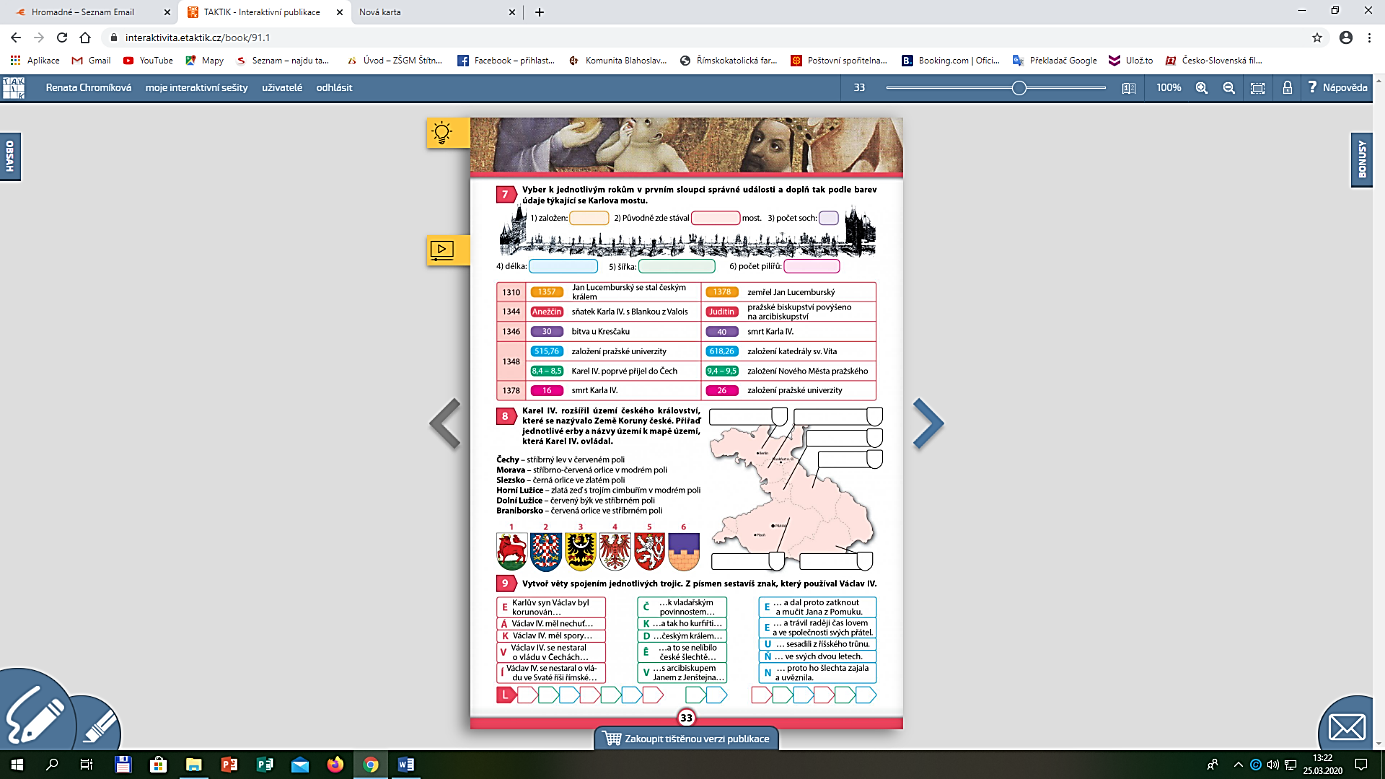 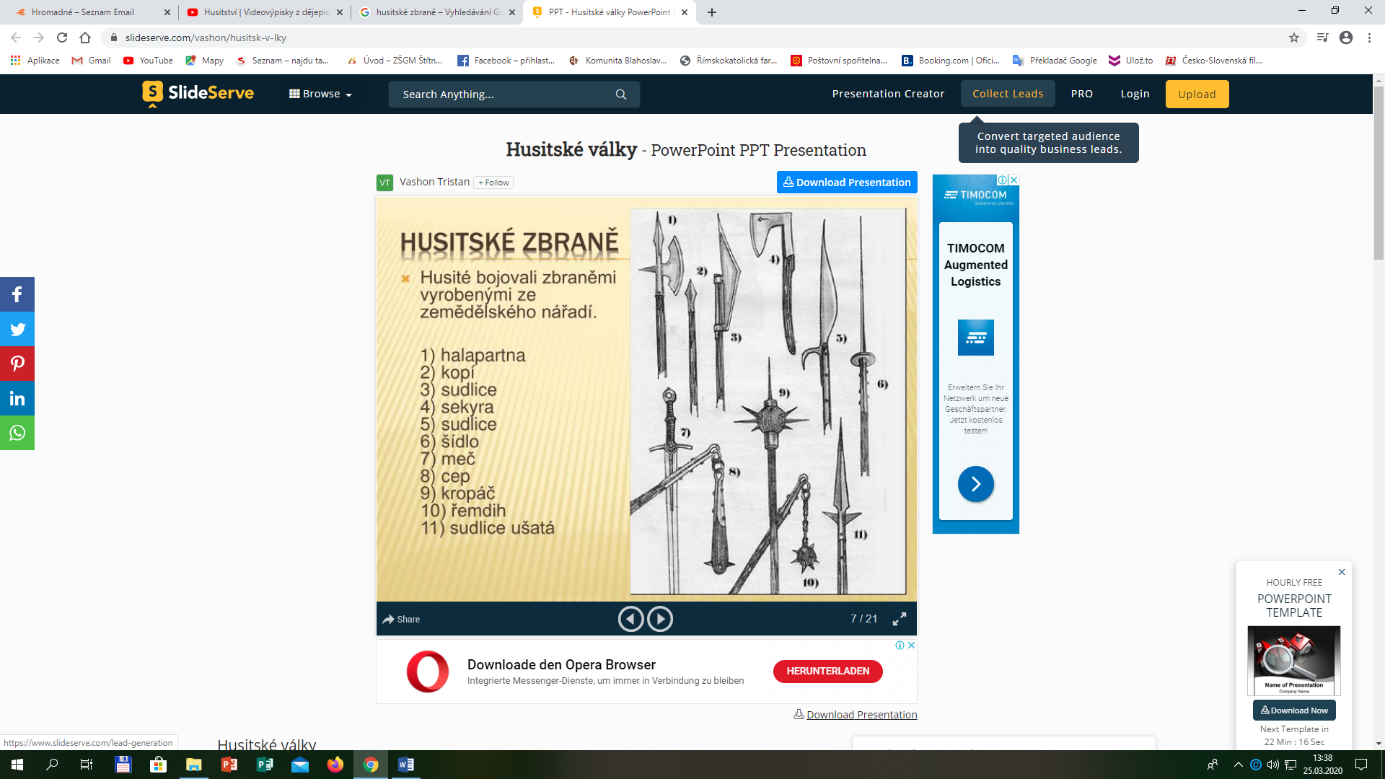 HUSITSTVÍUčebnice str. 77 – 79 (jen přečíst).https://www.youtube.com/watch?v=NEf2teQqP4g  
(Husitství | Videovýpisky z dějepisu)Zápis si udělej JEN z tohoto videa.CO MUSÍŠ ZNÁT?a)první pražská defenestraceb)program husitů – 4 pražské artikuly (viz učebnice str. 78)c)rozdíl mezi umírněnými a radikálními husity d) hlavní centra husitů (Tábor…)e)bitvy husitů (včetně letopočtů) + bojová taktika (vozová hradba…)f)Zikmund Lucemburský – vedení křížových výprav g)co je symbolem husitůh)zbraně husitůch)vojevůdci husitů (Žižka, Holý)i)příčina porážky husitůj) co je panská jednotak) poznat husitské zbraně+ zbroj husitůMůžete ještě sledovat samozřejmě jiná videa na youtube.com.